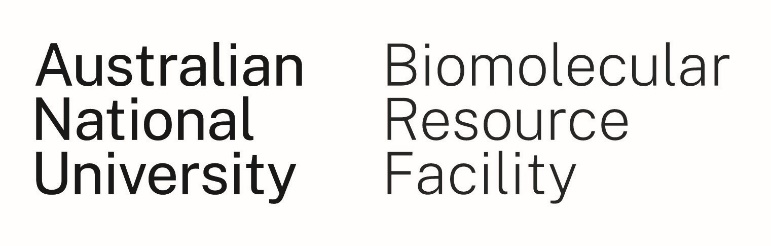 MiSeq Order FormFor sequencing-ready librariesContact Information*By signing, you acknowledge and accept BRF charges, terms and conditions.Billing Information**A tax invoice will be emailed to the PI/lab head, unless alternative billing information is provided. Data Output (please select your desired option)*If supplying your own hard drive, please bring this hard drive to the BRF at the same time you submit your sample(s). It is your responsibility to keep a backup of your data even if it is being analysed by the ABC. All data must be checked by the customer within 2 weeks of receiving it. Any problems must be reported to the BRF within this time.Libraries and Sequencing ParametersThe table below details flow cell types (v2, v3, v2 Micro and v2 Nano) and their output in megabases (Mb) or gigabases (Gb) and single-end reads in millions (M) for a given read length. Please choose your desired reagent kit and sequencing parameters below.We require 20 µL of ~2.5 nM DNA for MiSeq runs. Please describe the nature of your sample(s) below.Where possible, we require a fragment analysis report for your samples, quantified on instruments such as the Agilent Bioanalyser or TapeStation (or similar). Please email a copy of your quantification results to the BRF email address, as well as a digital copy of this completed form. After filling in this form, please print a copy and submit it to the BRF office with your sample(s) and hard drive if you are supplying one. If your library requires custom primers for sequencing, these will need to be supplied with the samples to perform the sequencing run. The custom primers must be brought in individual tubes. Do not combine any of the custom Read 1, Read 2, Index 1 or Index 2 primers into single tubes.Sample SheetIf you want your data as demultiplexed .fastq files, you will need to email a sample sheet to the BRF for your libraries as a .csv file. The MiSeq uses a forward-strand workflow, meaning the i5 indexes will need to be written as the true, forward-strand sequences in the sample sheet (unlike the NovaSeq 6000 which requires the i5 indexes in the reverse-complement sequence). If you are using the Illumina Experiment Manager software to generate the sample sheet, the i5 indexes will be in the forward-strand sequence automatically when you indicate it is a MiSeq sample sheet. Date:Customer name:Customer address:Phone (lab):Phone (mobile):Email address:PI (or lab head) name:PI (or lab head) email:PI (or lab head) signature*:ANU account code (ANU customers):Non-ANU customers email address**:Supply your own hard drive*AARNet FileSenderv2v3v2 Microv2 Nano1 × 36 bp540-610 Mb | 12-15 M---2 × 25 bp750-850 Mb | 12-15 M---2 × 150 bp4.5-5.1 Gb | 12-15 M-1.2 Gb | 4 M300 Mb | 1 M2 × 250 bp7.5-8.5 Gb | 12-15 M--500 Mb | 1 M2 × 75 bp-3.3-3.8 Gb | 22-25 M--2 × 300 bp-13.2-15 Gb | 22-25 M--Reagent kit:e.g. v2 Nano flow cell, 300 cyclesSequencing parameters:e.g. 150 bp paired-end, or 300 bp single-endIllumina MethodIllumina MethodNon-Illumina MethodLibrary kit used:e.g. Illumina DNA PrepPlease supply the library preparation protocol you used. Custom adapter and primer sequences also need to be included. Part number:e.g. 20060060Please supply the library preparation protocol you used. Custom adapter and primer sequences also need to be included. Lot number:Please supply the library preparation protocol you used. Custom adapter and primer sequences also need to be included. Sample 1e.g. mouse liver genomic DNAe.g. mouse liver genomic DNASample 2e.g. mouse genomic DNA exon capturee.g. mouse genomic DNA exon captureSample(s) concentrationnM, ng/µLnM, ng/µLSample sheet file name: